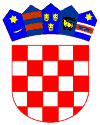 REPUBLIKA HRVATSKAOSJEČKO-BARANJSKA ŽUPANIJANa temelju članka 30. Statuta Općine Vladislavci („Službeni glasnik“ Općine Vladislavci br. 3/13, 3/17, 2/18, 4/20, 5/20 – pročišćeni tekst, 8/20, 2/21 i  3/21 – pročišćeni tekst), članka 2. stavka 2. Odluke o suglasnosti na provedbu ulaganja na području Općine Vladislavci u 2021. godini („Službeni glasnik“ Općine Vladislavci br. 12/20, 3/21, 6/21 i 9/21)  i članka 22. Pravilnika o provedbi postupaka jednostavne nabave („Službeni glasnik“ Općine Vladislavci br. 9/20 ) u postupku nabave usluge - Vanjski suradnik za provedbu projekta Zaželi - program zapošljavanja žena -   faza II, Život kakav želim, zaželim Vladislavci UP.02.1.1.13.04523, N-12/21,  procijenjene vrijednosti nabave u iznosu od 72.000,00 kn  bez PDV-a,  Općinsko vijeće Općine Vladislavci na svojoj 7. sjednici, održanoj dana 13. rujna  2021. godine,  donosiODLUKU O ODABIRUu postupku jednostavne nabave br. N-12/21Članak 1. Kao najpovoljnija ponuda u postupku nabave usluge - Vanjski suradnik za provedbu projekta Zaželi - program zapošljavanja žena -   faza II, Život kakav želim, zaželim Vladislavci UP.02.1.1.13.04523, broj jednostavne nabave : N-12/21, odabrana je ponuda ponuditelja: M˛&M Consulting d.o.o. Osijek, S. Radića 36, Osijek, O.I.B. 18347851408, sa cijenom ponude od 89.000,00 kuna (bez troškova PDV-a), odnosno ukupnom cijenom ponude od 89.000,00 kuna (ponuditelj nije u sustavu PDV-a).Razlog odabira: najniža cijena. Broj zaprimljenih ponuda i nazivi ponuditelja: 1. M&M Consulting d.o.o. Osijek, S. Radića 36, Osijek 2. Sintagma consulting d.o.o. Sveta Nedjelja, Ferde Livadića 15, Sveta Nedjelja, 3.  Euro konzultacije d.o.o. Satnica Đakovačka, Kralja Tomislava 61, Satnica Đakovačka.Članak 2.Ovlašćuje se  općinski načelnik  za sklapanje ugovora s odabranim ponuditeljem, za izvršenje  isplate sukladno potpisanom ugovoru o jednostavnoj nabavi kao i za poduzimanje  svih ostalih radnji vezano uz izvršenje ugovora. Članak 3.Odluka o odabiru zajedno s preslikom Zapisnika o otvaranju, pregledu i ocjeni ponuda dostavlja se bez odgode svim ponuditeljima na dokaziv načinČlanak 4.Ova Odluka stupa na snagu danom donošenja, i objavit će se u „Službenom glasniku“ Općine Vladislavci.KLASA: 406-01/21-05/12UR.BROJ: 2158/07-01-21-8Vladislavci, 13. rujna  2021.                                                                                 PredsjednikOpćinskog vijećaKrunoslav Morović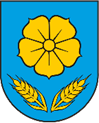 OPĆINA VLADISLAVCIOPĆINSKO VIJEĆE